Автор проекта: Фаломеева М.П.Паспорт проекта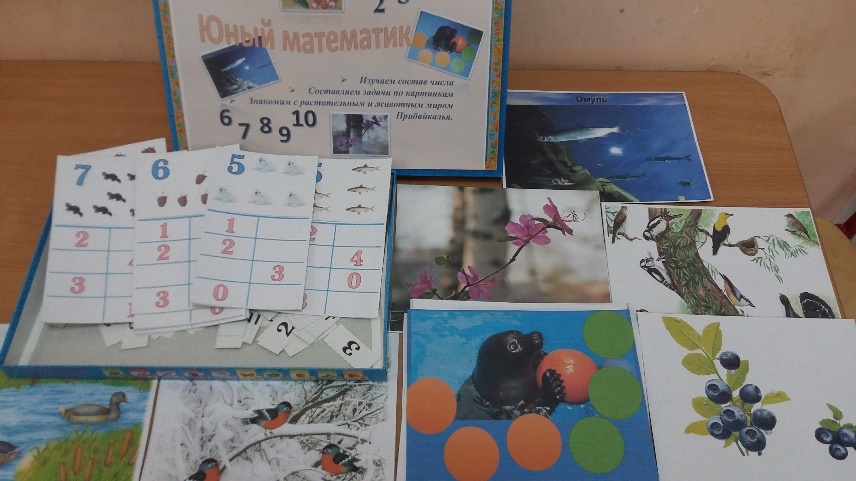 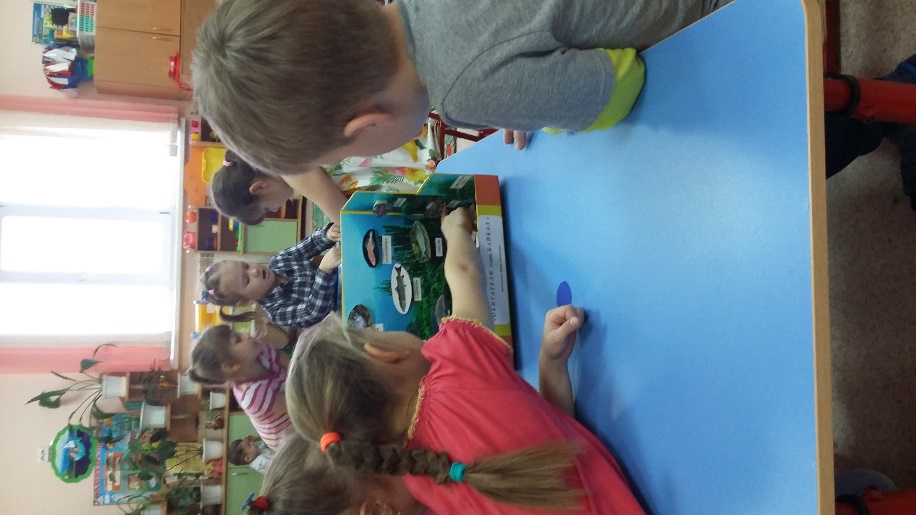 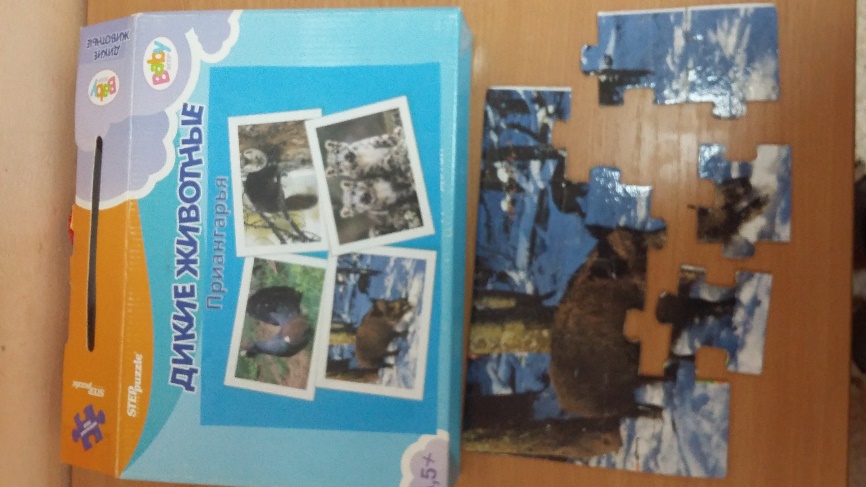 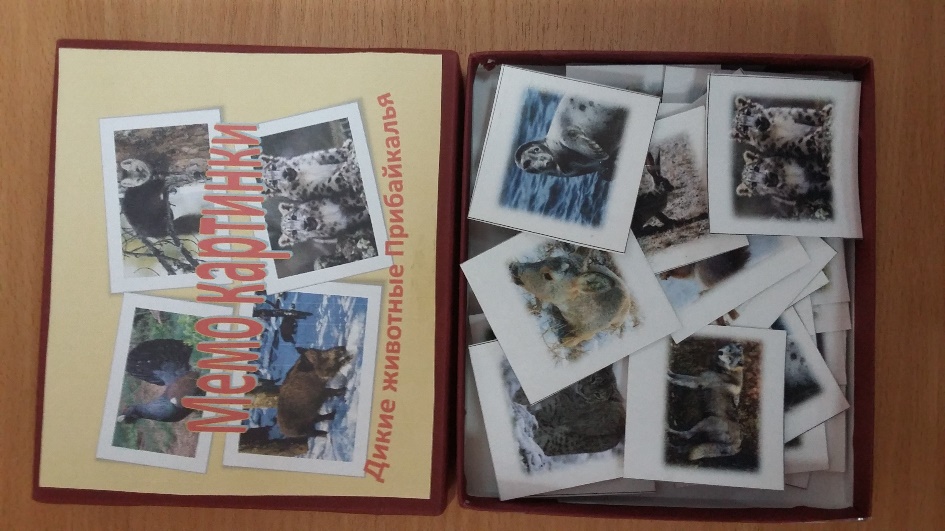 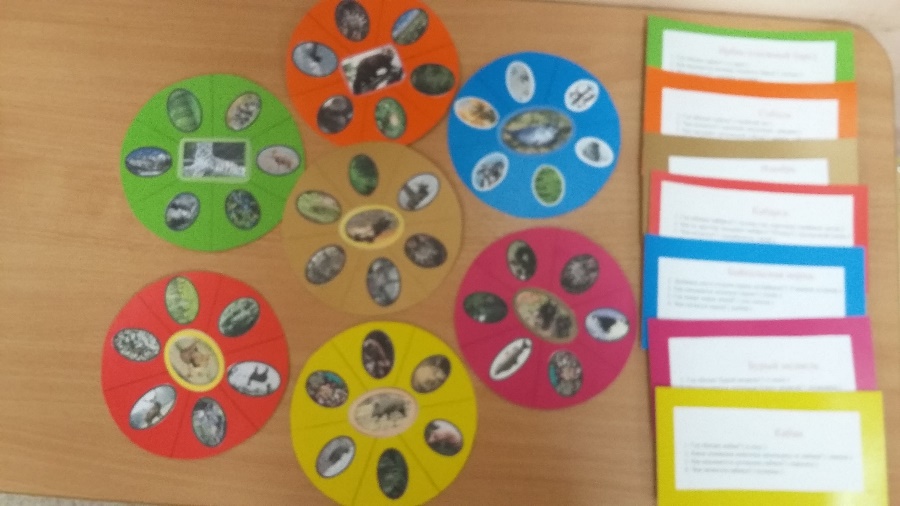 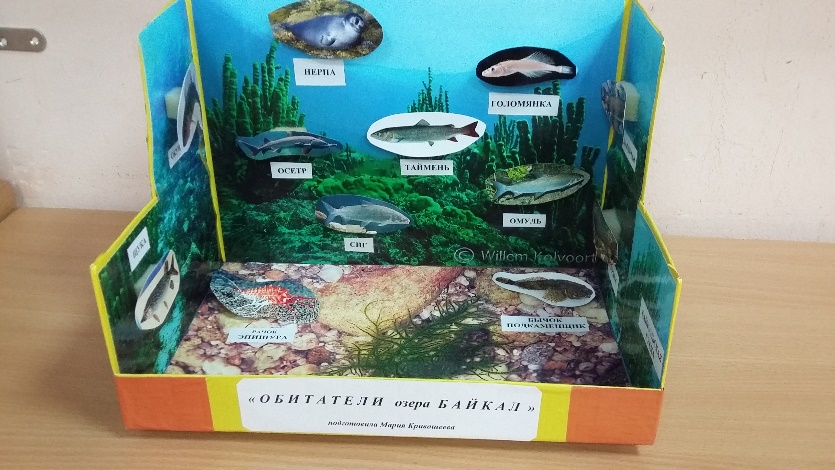 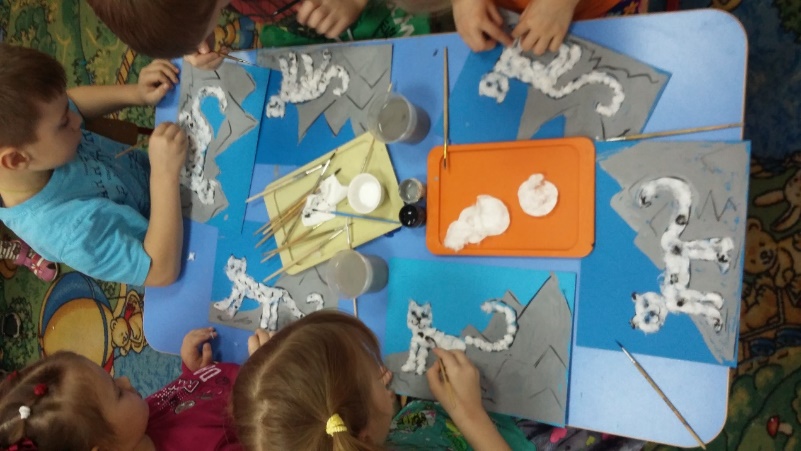 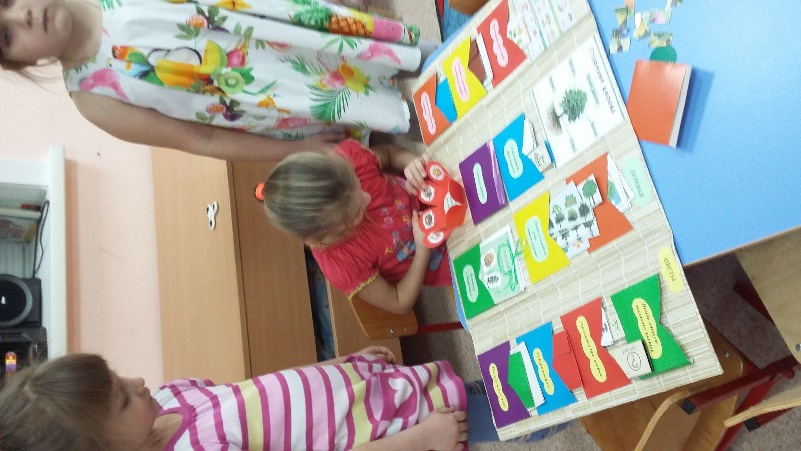 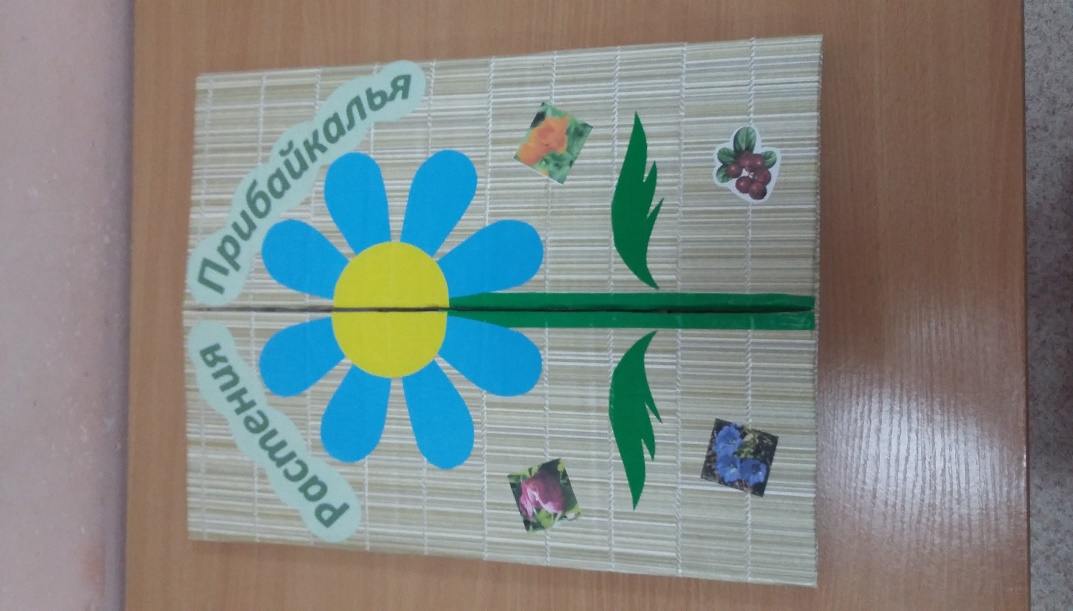 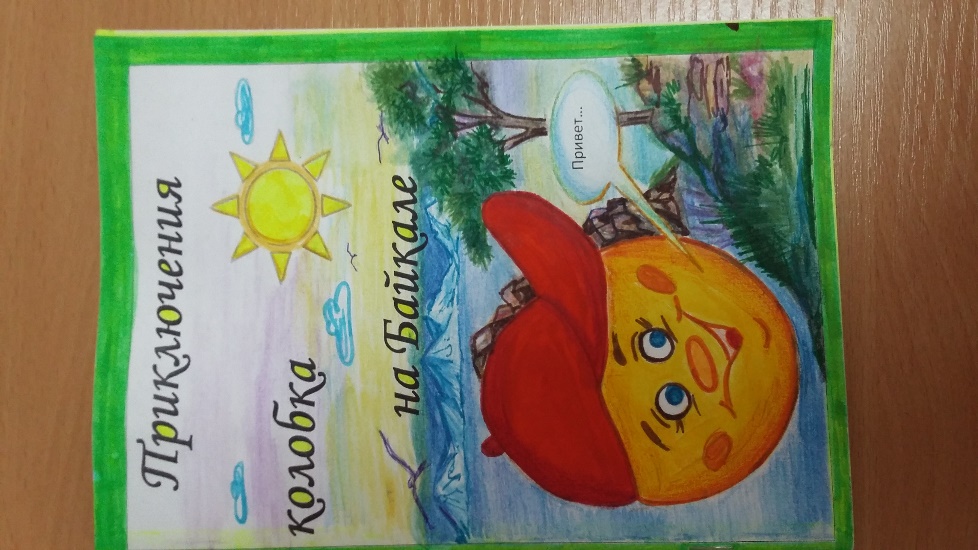 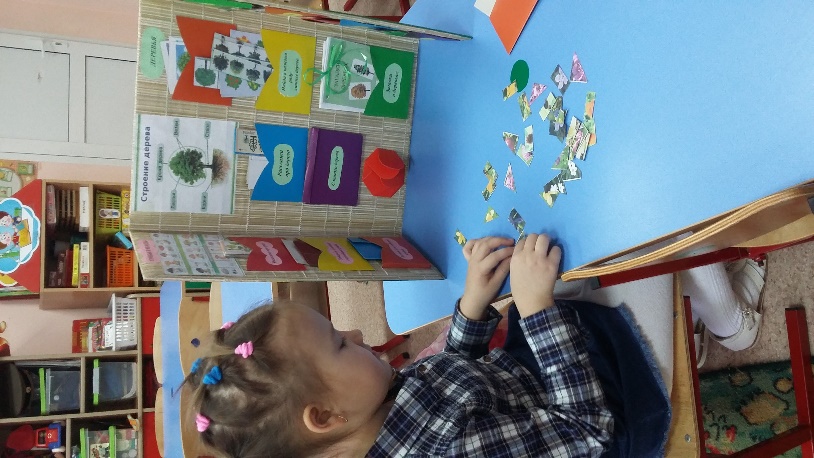 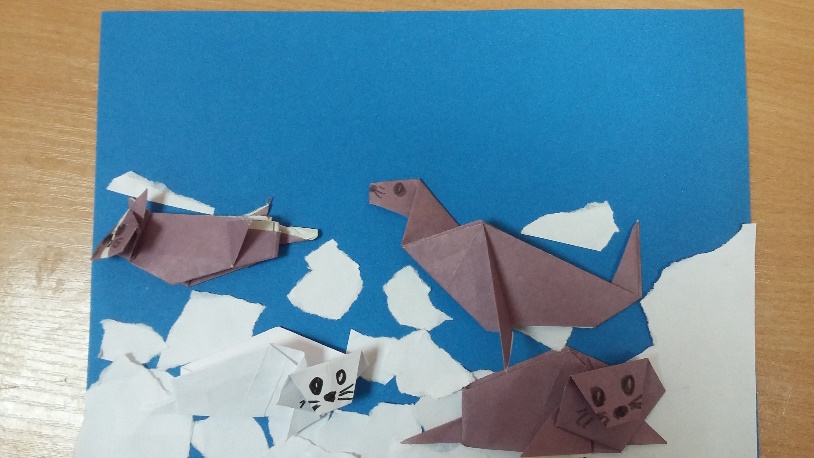 1Название проекта «Животные Прибайкалья»2.Вид проекта (по доминирующей в проекте деятельности)Познавательно- исследовательский.3Актуальность проектаВ настоящее время одной из актуальных задач развития дошкольного образования является модернизация его системы. Успешность данной модернизации в Российской Федерации в значительной степени зависит от обеспечения оптимального соотношения между федеральными и региональными составляющими дошкольного образования.В современной России важно обозначить роль регионального компонента системы дошкольного образования, его соотношения с федеральными основами для обеспечения всестороннего формирования основ личностной культуры дошкольника. В дошкольном возрасте закладывается фундамент конкретных представлений и знаний о природе. Природное окружение представляет большое значение для всестороннего развития ребёнка, для формирования экологической культуры, что влияет на развитие их нравственных, патриотических и интеллектуальных способностей. Ограниченные знания детей о диких животных Сибири, отсутствие объектов для постоянного наблюдения понижает интерес малышей о природе. Взрослые, даже коренные жители, имеют недостаточно знаний о своем крае, не уделяют внимание данной проблеме, считая ее неважной, дети не владеют достаточной информацией о окружающей их природе. Не имея достаточного количества знаний, о природных богатствах родного края трудно сформировать уважительное отношение к малой Родине. Исходя из выше изложенного, можно сделать вывод, что тема по изучения природных богатств Сибири становится очень актуальной. Знакомство детей с животными родного края способствует: расширению представлений о диких животных наших лесов, их образе жизни, питании, жилищах, о том, как готовятся к зиме животные в лесу.4Длительность реализацииДолгосрочный С 01.10.2020г по 30.06.2021г5Цель проектаСоздать условия для формирования экологических представлений об уникальности животного мира Прибайкалья посредством развивающих игр и заданий, развитие познавательных способностей детей.6Задачи проектаОбразовательные: Закрепление знаний о диких животных, их внешнем виде, месте обитания, повадках. Приобретать опыт исследовательской деятельности.Развивающие: Способствовать развитию у детей познавательной активности, любознательности, внимания, наблюдательности, мышления.Воспитательные: Воспитывать любовь к природе, желание оберегать её, охранять.7Ожидаемые результатыОт детей: Расширение представлений у детей о животных Прибайкалья, среды обитания, их потребностях, о влиянии деятельности человека на жизнь животных; формирование познавательного интереса к окружающему миру, навыков наблюдения. Выполнение детьми естественно-научных и творческих заданий.От родителей: создание благоприятных условий для развития ребёнка в семье, с учётом опыта, приобретённого в детском саду; развитие совместного творчества родителей и детей; возникновение у родителей желания интересоваться жизнью группы, активно участвовать в ней.От педагога: повышение теоретического уровня и профессионализма педагогов в вопросе организации поисково-исследовательской деятельности детей; совершенствование предметно – развивающей среды.8Продукты проектаИзготовление: Лепбука «Природные богатства Сибири» (Животные Прибайкалья), изготовление дидактических и интерактивных игр по теме проекта9Участники проектаПодготовительная группа (6-7 лет)10Аннотация проектаДля реализации проекта Природные богатства Сибири: «Животные Прибайкалья!» был составлен комплексный план реализации проекта. Вместе с детьми искали интересные сведения о животных Прибайкалья в энциклопедиях, книгах, смотрели познавательные фильмы о животных, родители приносили полезную информацию. Были изготовлены буклеты для родителей «О диких животных родного края». Памятки для родителей «Воспитание любви к природе», «Экологическое воспитание в семье». Опрос родителей «Природа родного края». Была организована выставка детских рисунков. В ходе проекта были востребованы следующие виды деятельности детей:Это физические упражнения на прогулке, физкультминутки, подвижные игры, игры настольно-печатные, дидактические, словесные.Система образовательной деятельности содержала: серию бесед, мероприятий познавательного характера: мультимедийные презентации. Учитывая, что ведущим видом деятельности дошкольников является игра, в ходе проекта были реализованы следующие формы игровой деятельности: дидактические игры, сюжетно-ролевые игры, интеллектуальные игры. 11Этапы реализации проекта программыI этап проекта – Выбор темы проектаСоставление паспорта проекта.Подбор детской художественной литературы для чтения детям, заучивания.Работа с методическим материалом, литературой по данной теме.Сбор фотоматериала.Разработка проекта и конспектов к нему. II этап проекта — Разработка проектаМодель трёх вопросов: Что знаем?  Что хотим узнать? Что сделать, чтоб узнать?Что мы знаем? Байкал – это уникальная экосистема, включающая более 2500 видов животных, которые встречаются только в этом регионе. Что хотим узнать? Какие  дикие животные обитают в лесах Сибири? Особенности жизнедеятельности этих животных? Какие из этих животных занесены в Красную книгу, и почему?Что сделать, чтоб узнать? Спросить у родителей, сходить в библиотеку, посмотреть информацию в интернете, сходить в музей.III этап проекта  Основной:Взаимодействие с родителями:Информационный буклет – ознакомление с целями и задачами проектной деятельности, сроках реализации, содержании и последовательности, участниках и их роли в осуществлении проекта. Посещение вместе с детьми краеведческого музея г. Иркутска.Привлечение родителей в поиске информации по теме.IV этап проектаЗаключительный:Оформление продуктивной деятельности детей и родителей по итогам проекта.12РесурсыКадры: дети подготовительной группы, воспитатели группы, родители воспитанников.Материально - техническое оснащение: Групповое помещение, прогулочная площадка, центр сюжетно-ролевых игр, центр природы.Литература: Бабаева Т. И., Михайлова З. А. Развитие познавательно-исследовательских умений у старших дошкольников. – СПб.: Детство-Пресс, 2016Нищева Н. В. Познавательно-исследовательская деятельность как направление развития личности дошкольника. Опыты, эксперименты, игры. – СПб. : Детство-Пресс, 2016Ветрова Н. И. Формирование деятельности наблюдения и наблюдательности у детей старшего дошкольного возраста. Л. -1973 Мишарина Л. А. Комплексно - тематическое планирование регионального компонента по образовательной области «Познание» для детей 3-7 лет: учебно-методическое пособие/ Л. А. Мишарина - Иркутск: ГОУ ВПО «ВСГАО», 2011. – 101с+Путешествие по Байкалу: Учебно-методическое пособие – Иркутск: ГОУ ВПО «ВСГАО», 2011. – 222 с.Интернет ресурсы: https://yandex.ru/video/preview/9954287462073845566https://yandex.ru/video/preview/2384441089108717807https://infourok.ru/proekt-dlya-doshkolnikov-dragocennye-kamni-5731567.html 13Результаты работы проектаРабота над проектом помогла познакомить детей с разнообразием животного мира Прибайкалья, с особенностями природы России, оказала большое влияние на формирование нравственных чувств у дошкольников, способствовала формированию активного словаря, гармоничному развитию личности и бережному отношению к природным богатствам.Созданная мною тетрадь по ознакомлению дошкольников с растительным и животным миром Прибайкалья, позволила детям более подробно и интересно ознакомиться с родной природой своего края. Дети, на практике,  научились делать умозаключения, стали более любознательными, склонными наблюдать, экспериментировать, обладают начальными знаниями о себе, о природном и социальном мире.   Лэпбук- необычная подача материала, привлекает внимание ребёнка, и он ещѐ не раз возвратится к этой папке, чтобы полистать, поиграть в неё, а заодно, незаметно для себя самого, повторить пройденный материал. В результате работы с лэпбуком дети хорошо овладевают устной речью, могут выражать свои мысли и желания, проявляют инициативу в общении, умеют задавать вопросы, инициативны, самостоятельны в различных видах деятельности, способны выбрать себе занятия и партнеров по совместной деятельности; активы, успешно взаимодействуют со сверстниками и взрослыми. Конспекты НОД по изобразительной деятельности вызвали у детей желание общаться с природой, видеть в ней эстетическое и практическое значение. Исходя из выше изложенного, можно сделать вывод о том, материалы по данной теме оказывают положительное воздействие на развитие детей, это отличный способ изучения, закрепления и повторения материла проекта или тематической недели.